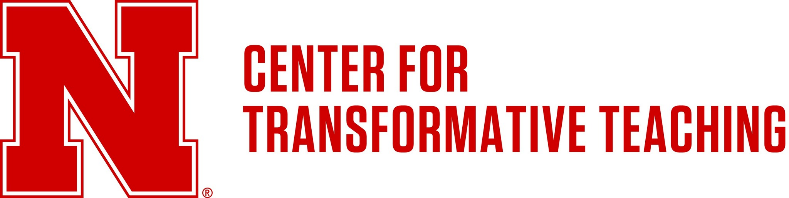 Undergraduate Experiential Learning Projects Grant ProposalUndergraduate students are encouraged to apply for this program. The Grants for the Undergraduate Experiential Learning Projects provide funds to support hands-on learning experiences for undergraduate students. These grants support students in exploring experiential learning activities where knowledge and skills learned in classrooms are transferred into real-world problem-solving contexts and career readiness.  Experiential Learning may happen in the context of a credit-bearing, academic course or in co-curricular experiences that may take place outside the normal academic context. Funds may support:travel: e.g. field studies and case work, conferences, researchhosting: refreshments for conferences, seminars, etc...personal development: membership of organizations, costs of online conferences/seminars, other educational materialsPlease note that grant recipients will not be directly paid; instead, expenses will be direct billed or reimbursed, depending on the circumstances.Recipients of the grant may be asked to present their project at a designated CTT forum and/or publicationRequired fields are marked *Applicants should meet with a member of the CTT grant team before submitting their application. Please email queries to ctt@unl.edu and submit completed applications to NURamp.*Name of lead applicant / co-applicant*Name of lead applicant / co-applicant*College and Major*UNL Email address and Student ID number*UNL Email address and Student ID number*Telephone*Title of project*Title of project*Title of project*Total amount requested*Total amount requested*Total amount requestedNames of others involved (if applicable)Names of others involved (if applicable)Names of others involved (if applicable)NameNameDepartment / School / College / Center / Other Teaching-focused Unit NameNameDepartment / School / College / Center / Other Teaching-focused Unit  *Estimated start date*Estimated completion date*Estimated completion date*Overview of proposed project In this section provide a brief (500 words) overview of your proposal. One goal of the N2025 strategic plan is to “equip students for their future by including experiential learning for all Nebraska students.” Explain the anticipated impact of your proposal on your own learning as it pertains to real-world problems related to your study or career readiness.*Overview of proposed project In this section provide a brief (500 words) overview of your proposal. One goal of the N2025 strategic plan is to “equip students for their future by including experiential learning for all Nebraska students.” Explain the anticipated impact of your proposal on your own learning as it pertains to real-world problems related to your study or career readiness.*Overview of proposed project In this section provide a brief (500 words) overview of your proposal. One goal of the N2025 strategic plan is to “equip students for their future by including experiential learning for all Nebraska students.” Explain the anticipated impact of your proposal on your own learning as it pertains to real-world problems related to your study or career readiness.*BudgetPlease show how you intend to use the funds. Please give an itemized list of how you intend to use the funds. Funds can be used to address expenses associated with experiential learning. See program description page for details. Grants do not normally cover off-the-shelf software or equipment unless that technology is absolutely necessary to the success of the project.*BudgetPlease show how you intend to use the funds. Please give an itemized list of how you intend to use the funds. Funds can be used to address expenses associated with experiential learning. See program description page for details. Grants do not normally cover off-the-shelf software or equipment unless that technology is absolutely necessary to the success of the project.*BudgetPlease show how you intend to use the funds. Please give an itemized list of how you intend to use the funds. Funds can be used to address expenses associated with experiential learning. See program description page for details. Grants do not normally cover off-the-shelf software or equipment unless that technology is absolutely necessary to the success of the project. *Timescale Projects should be completed within one year. Please provide a timeline and indicate major milestones. *Timescale Projects should be completed within one year. Please provide a timeline and indicate major milestones. *Timescale Projects should be completed within one year. Please provide a timeline and indicate major milestones.*Signature of applicant*Signature of applicant*Signature of applicantSignature: Name (please print): Date: Signature: Name (please print): Date: Signature: Name (please print): Date: 